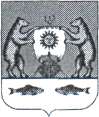 Российская   Федерация Новгородская область Новгородский район   Администрация Савинского сельского поселения                                                        ПОСТАНОВЛЕНИЕ от 16.11.2021 № 725д. СавиноВ соответствии с Федеральным законом от 06.10.2003 N 131-ФЗ «Об общих принципах организации местного самоуправления в Российской Федерации», Федеральным законом от 27.07.2010 N 210-ФЗ «Об организации предоставления государственных и муниципальных услуг», Уставом Савинского сельского поселения, Администрация Савинского сельского поселенияПОСТАНОВЛЯЕТ:1. Утвердить реестр муниципальных услуг (функций по осуществлению муниципального контроля) Администрации Савинского сельского поселения (Приложение).2.  Признать утратившими силу:-постановление Администрации Савинского сельского поселения от 21.08.2017 № 432 «Об утверждении реестра муниципальных услуг Савинского сельского поселения»;-постановление Администрации Савинского сельского поселения от 15.01.2018 № 9 «О внесении изменений в постановлении Администрации Савинского сельского поселения от 21.08.2017 №432 «Об утверждении реестра муниципальных услуг Савинского сельского поселения»;-постановление Администрации Савинского сельского поселения от 25.10.2018 № 715 «О внесении изменений в постановлении Администрации Савинского сельского поселения от 21.08.2017 №432 «Об утверждении реестра муниципальных услуг Савинского сельского поселения»;-постановление Администрации Савинского сельского поселения от 24.01.2019 № 61 «О внесении изменений в постановлении Администрации Савинского сельского поселения от 21.08.2017 №432 «Об утверждении реестра муниципальных услуг Савинского сельского поселения»;-постановление Администрации Савинского сельского поселения от 30.01.2019 № 83 «О внесении изменений в постановлении Администрации Савинского сельского поселения от 21.08.2017 №432 «Об утверждении реестра муниципальных услуг Савинского сельского поселения»;-постановление Администрации Савинского сельского поселения от 25.03.2019 № 369 «О внесении изменений в постановлении Администрации Савинского сельского поселения от 21.08.2017 №432 «Об утверждении реестра муниципальных услуг Савинского сельского поселения»;-постановление Администрации Савинского сельского поселения от 21.10.2019 № 947 «О внесении изменений в постановлении Администрации Савинского сельского поселения от 21.08.2017 №432 «Об утверждении реестра муниципальных услуг Савинского сельского поселения»;-постановление Администрации Савинского сельского поселения от 13.03.2020 № 119 «О внесении изменений в постановлении Администрации Савинского сельского поселения от 21.08.2017 №432 «Об утверждении реестра муниципальных услуг Савинского сельского поселения».     2. Опубликовать настоящее постановление в периодическом печатном издании «Савинский вестник» и разместить на официальном сайте в сети Интернет по адресу http://savinoadm.ru в разделе «Муниципальные услуги».Приложение: на 4 л. в 3 экз.Глава сельского поселения                                                                  А.В.СысоевПриложениеУтвержден   постановлением администрации Савинского сельского поселения от 16.11.2021 №725 РЕЕСТРмуниципальных услуг (функций по осуществлению муниципального контроля) Савинского  сельского поселения Муниципальные услугиФункции по осуществлению муниципального контроляОб утверждении реестра муниципальных услуг (функций по осуществлению муниципального контроля) Администрации   Савинского сельского поселения№/пНаименование муниципальной услугиНормативно-правовой акт, на основании которого предоставляется муниципальная услугаПолучатель муниципальной услугиСтруктурное подразделение администрации или организация, участвующие в предоставлении муниципальных услуг 123451Оформление и выдача архивных справок, выписок и копий архивных документов юридическим и физическим лицамПостановление Администрации Савинского сельского поселения от 01.04.2016  № 69 «Об утверждении  Административного регламента по предоставлению муниципальной услуги по оформлению и выдаче архивных справок, выписок и копий архивных документов юридическим и физическим лицам»физические лицаюридические лицаАдминистрация Савинского сельского поселения;Многофункциональные центры2Оказание поддержки субъектам малого и среднего предпринимательства в рамках реализации муниципальных программПостановление Администрации Савинского сельского поселения от 01.04.2016  № 73 «Об утверждении Административного регламента по предоставлению муниципальной услуги по оказанию поддержки субъектам малого и среднего предпринимательства в рамках реализации муниципальных программ»индивидуальные предприниматели и юридические лица, зарегистрированные и осуществляющие деятельность на территории Савинского сельского поселенияАдминистрация Савинского сельского поселения;Многофункциональные центры3Предоставление информации об объектах недвижимого имущества, находящегося в муниципальной собственности Савинского сельского поселения и предназначенного для сдачи в арендуПостановление Администрации Савинского сельского поселения от  01.04.2016 № 74 «Об утверждении административного регламента по предоставлению муниципальной услуги «Предоставление информации об объектах недвижимого имущества, находящегося в муниципальной собственности Савинского сельского поселения и предназначенного для сдачи в аренду»физические лицаюридические лицаАдминистрация Савинского сельского поселения;Многофункциональные центры4Предоставление информации о времени и месте театральных представлений, филармонических и эстрадных концертов и гастрольных мероприятий театров и филармоний, киносеансов, анонсы данных мероприятийПостановление Администрации Савинского сельского поселения от 12.07.2016  № 193 «Об утверждении Административного регламента по предоставлению муниципальной услуги «Предоставление информации о времени и месте театральных представлений, филармонических и эстрадных концертов и гастрольных  мероприятий театров и филармоний, киносеансов, анонсы данных мероприятий».физические лицаюридические лицаАдминистрация Савинского сельского поселения;подведомственные организации Администрации Савинского сельского поселения;Многофункциональные центры5 Назначение,выплата и перерасчет дополнительногопенсионного обеспечения лиц,осуществлявших полномочия выборногодолжностного лица местного самоуправленияна постоянной (штатной) основе в органахместного самоуправления Савинского сельскогопоселенияПостановление Администрации Савинского сельского поселения от 25.04.2017  №147 «Об утверждении административного регламента по предоставлению муниципальной услуги «Назначение, выплата и перерасчет дополнительного пенсионного обеспечения лиц,осуществлявших полномочия выборногодолжностного лица местного самоуправленияна постоянной (штатной) основе в органахместного самоуправления Савинского сельскогопоселения»физические лицаАдминистрация Савинского сельского поселения;подведомственные организации Администрации Савинского сельского поселения;Многофункциональные центры6 Назначение,выплата и перерасчет пенсии за выслугулет лицам, замещавшим должностимуниципальной службы  (муниципальныедолжности муниципальной службы –до 1 июня 2007 года) в органах местногосамоуправления Савинского сельского поселенияПостановление Администрации Савинского сельского поселения от 25.04.2017  №148  «Об утверждении административного регламента по предоставлению муниципальной услуги «Назначение, выплата и перерасчет пенсии за выслугу лет лицам, замещавшим должностимуниципальной службы  (муниципальныедолжности муниципальной службы – до 1 июня 2007 года) в органах местного самоуправления Савинского сельского поселения»физические лицаАдминистрация Савинского сельского поселения; подведомственные организации Администрации Савинского сельского поселения;Многофункциональные центры7Выдача разрешения на перемещение отходов строительства, сноса зданий и сооружений, в том числе грунтовПостановление Администрации Савинского сельского поселения от 29.12.2017  № 1053 «Об утверждении  Административного регламента по предоставлению муниципальной услуги «Выдача разрешения на перемещение отходов строительства, сноса зданий и сооружений, в том числе грунтов»физические лицаюридические лицаАдминистрация Савинского сельского поселения;Многофункциональные центры.8 Предоставление муниципального имущества, находящегося в муниципальной собственности, не закрепленного на праве хозяйственного ведения или оперативного управления, в безвозмездное пользование, арендуПостановление Администрации Савинского сельского поселения от 24.01.2019  № 58 «Об утверждении Административного регламента по предоставлению муниципальной услуги «Предоставление муниципального имущества, находящегося в муниципальной собственности, не закрепленного на праве хозяйственного ведения или оперативного управления, в безвозмездное пользование, аренду»физические лицаюридические лицаАдминистрация Савинского сельского поселения; Многофункциональные центры9Присвоение адреса объекту адресации, изменение, аннулирование адресаПостановление Администрации Савинского сельского поселения от 21.10.2019  № 945  «Об утверждении  Административного регламента по предоставлению муниципальной услуги «Присвоение адреса объекту адресации, изменение, аннулирование адреса»физические лицаюридические лицаАдминистрация Савинского сельского поселения;Многофункциональные центры10Предоставление разрешения на осуществление земляных работПостановление Администрации Савинского сельского поселения от 21.10.2019  № 946 «Об утверждении административного регламента по предоставлению муниципальной услуги «Предоставление разрешения на осуществление земляных работ»физические лицаюридические лицаАдминистрация Савинского сельского поселения;Многофункциональные центры11Выдача специальных разрешений на движение по автомобильным дорогам местного значения тяжеловесного и (или) крупногабаритного средстваПостановление Администрации Савинского сельского поселения от 13.03.2020  № 118  «Об утверждении  Административного регламента по предоставлению муниципальной услуги «Выдача специальных разрешений на движение по автомобильным дорогам местного значения тяжеловесного и (или) крупногабаритного средства»физические лицаюридические лицаАдминистрация Савинского сельского поселения;Многофункциональные центры12Выдача разрешения на использование территориального бренда Новгородской областиПостановление Администрации Савинского сельского поселения от 16.11.2021  № 724                                                   «Об утверждении  Административного регламента по предоставлению муниципальной услуги «Выдача разрешения на использование территориального бренда Новгородской области»физические лицаюридические лицаАдминистрация Савинского сельского поселения;Многофункциональные центры№/пНаименование функции по осуществлению муниципального контроляНормативно-правовой акт, на основании которого осуществляется муниципальный контрольСтруктурное подразделение администрации12341Осуществление муниципального контроля в сфере благоустройства на территории Савинского сельского поселения Новгородского муниципального районаРешение Совета депутатов Савинского сельского поселения от 11.11.2021 № 126 «Об утверждении Положения о муниципальном контроле в сфере благоустройства на территории Савинского сельского поселения Новгородского муниципального района»Администрация Савинского сельского поселения 2Осуществление муниципального контроля на автомобильном транспорте, городском наземном электрическом транспорте и в дорожном хозяйстве в Савинском сельском поселении Новгородского муниципального районаРешение Совета депутатов Савинского сельского поселения от  11.11.2021 № 127 «Об утверждении Положения о муниципальном контроле на автомобильном транспорте, городском наземном электрическом транспорте и в дорожном хозяйстве в Савинском сельском поселении Новгородского муниципального района»Администрация Савинского сельского поселения